17.07.2017                           с. Рязановка                                             № 23-пОб утверждении средней стоимости квадратного метра жилой площади В целях реализации государственной программы стимулирования развития жилищного строительства в Оренбургской области в 2014-2020гг., постановляю:Утвердить среднюю стоимость 1 квадратного метра общей площади жилого помещения в с. Рязановка в размере – 29230 рублей.2. Контроль за исполнением настоящего постановления оставляю за собой.3. Постановление вступает в силу после обнародования.Глава администрации                                                                       А.В. БрусиловРазослано: администрации района, прокурору района, в дело.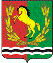 АДМИНИСТРАЦИЯМУНИЦИПАЛЬНОГО ОБРАЗОВАНИЯ РЯЗАНОВСКИЙ СЕЛЬСОВЕТ АСЕКЕВСКОГО РАЙОНА ОРЕНБУРГСКОЙ ОБЛАСТИП О С Т А Н О В Л Е Н И Е